United Arab EmiratesUnited Arab EmiratesUnited Arab EmiratesMarch 2027March 2027March 2027March 2027MondayTuesdayWednesdayThursdayFridaySaturdaySunday1234567891011121314End of Ramadan (Eid al-Fitr)1516171819202122232425262728293031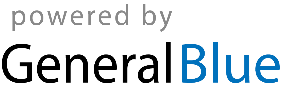 